Austrálie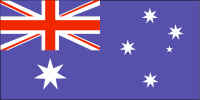 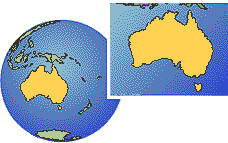 Obecné: Obecné: Originální název: Commonwealth of AustraliaČeský název: Australský svazUžívaný název: AustrálieAnglický název: AustraliaRozloha: 7 686 850 km2 Poloha: 118°-153° v. d. a 10°-39° j. š. Využití plochy: 6 % orná půda, 54 % pastviny, 19 % lesy, 21 % ostatní Reliéf: nejvyšší bod - Mount Kosciuszko (2 229 m), nejnižší bod - Lake Eyre (-15) Vodstvo: nejdelší řeka - Murray (3 490 km)Klima: tropický pás, subtropický pás, mírný pásBiota: savany, pouště a polopouštěPolitika:Politika:Hlavní město: Canberra (332 000 obyv.)Další města (tis. obyv.): Sydney 3 773, Melbourne 3 218Správní členění: 6 federálních států, 2 teritoriaVyhlášení nezávislosti: 1901Forma vlády: parlamentní federativní Státní zřízení: konstituční monarchie, člen CommonwealthuHlava státu (2009): ELIZABETH IIPředseda vlády (2009): Kevin RUDDČlenství: OSN, Commonwealth, APEC, ANZUS, OECDČlenství: OSN, Commonwealth, APEC, ANZUS, OECDObyvatelstvo: Obyvatelstvo: Počet obyvatel (2009): 21 262 641 Hustota zalidnění: 2,76 obyv./km2 Národnostní složení: Australané 75 %, Angličané 6 %, Řekové 2 %Náboženství: katolíci 27 %, anglikáni 24 %, protestanti 20 %Věkové složení: 0-14 r. 18,6 %, 15-64 r. 67,9 %, nad 65 r. 13,5 % Roční přirozený přírůstek: 1,19 %Střední délka života - muži: 79,25 letStřední délka života - ženy: 84,14 letGramotnost: 100 %Urbanizace: 89 %Úřední jazyk: angličtinaHospodářství: Hospodářství: Tvorba HDP: 71,3 % služby, 24,9 % průmysl, 3,8 % zemědělství Zaměstnanost: 75,3 % služby, 21,1 % průmysl, 3,6 % zemědělstvíHDP (parita kupní síly): 819 mld. USD HDP na 1 obyv. (parita kupní síly): 38 500 USDInflace (2009): 1,9 %Hospodářský růst: 0,8 %Nezaměstnanost (2009): 5,7 %   Dluh (2009): 152 mld. USDZemědělství - sklizeň: pšenice, oves, ječmen, rýže, sorgo, brambory, cukrová třtina, cukrová řepa, luštěniny, sója, podzemnice olejná, slunečnice, vinná réva, citrusy, zelenina, ovoce, banány, tabák, bavlnaZemědělství - sklizeň: pšenice, oves, ječmen, rýže, sorgo, brambory, cukrová třtina, cukrová řepa, luštěniny, sója, podzemnice olejná, slunečnice, vinná réva, citrusy, zelenina, ovoce, banány, tabák, bavlnaZemědělství - chov dobytka: skot, ovce, kozy, prasata, drůbežZemědělství - chov dobytka: skot, ovce, kozy, prasata, drůbežPrůmysl - těžba: černé uhlí, ropa, zemní plyn, zlato, fosfáty, železná ruda, bauxit, olovo, zinek, cín, měď, mangan, nikl, zirkon, rutil, sůl, uran, opály, diamantyPrůmysl - těžba: černé uhlí, ropa, zemní plyn, zlato, fosfáty, železná ruda, bauxit, olovo, zinek, cín, měď, mangan, nikl, zirkon, rutil, sůl, uran, opály, diamantyPrůmysl - energetika (podíl elektráren): tepelné 89,93 %, vodní 8,36 %, ostatní 1,71 %Průmysl - energetika (podíl elektráren): tepelné 89,93 %, vodní 8,36 %, ostatní 1,71 %Průmysl - energetika (výroba): 191,73 mld. kWhPrůmysl - energetika (spotřeba): 178,3 mld. kWhVývoz: uhlí, zlato, maso, vlna, železná ruda, pšenice, stroje a dopravní prostředky Vývoz: uhlí, zlato, maso, vlna, železná ruda, pšenice, stroje a dopravní prostředky Dovoz: dopravní prostředky, počítače a stroje, telekomunikační vybavení, ropné produkty Dovoz: dopravní prostředky, počítače a stroje, telekomunikační vybavení, ropné produkty Odběratelské země:  Japonsko, USA, Jižní Korea, Nový Zéland, ČínaOdběratelské země:  Japonsko, USA, Jižní Korea, Nový Zéland, ČínaDodavatelské země:  USA, Japonsko, ČínaDodavatelské země:  USA, Japonsko, ČínaDoprava: 33 819 km železnice, 913 000 km silniceDoprava: 33 819 km železnice, 913 000 km silniceMěna: australský dolar (AUD)Měna: australský dolar (AUD)Ostatní:Ostatní:Mezinárodní zkratka: AUSVstoupení do OSN: 1945Mezinárodní poznávací zkratka (MPZ): AUSJízda: vlevoInternetová doména: .auInternetových uživatelů: 15 170 000 